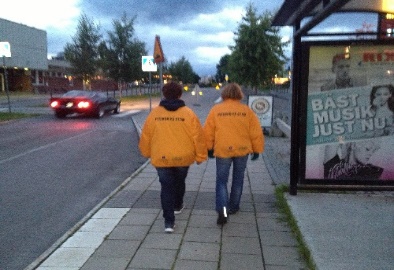 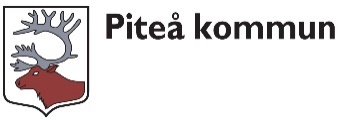 -Pitebor på stan- sommaren 2024-Vill ni vara med och bidra till ett tryggare Piteå?Vi vänder oss till föreningar och lag som bedriver verksamhet för unga i åldern 12 – 18 år!Satsningen initierades 2011 av Piteå kommun, Pitebo AB och Polisen. Anledningen var att Polisen såg en ökning av barn och ungdomar på stan samtidigt som närvaron av vuxna saknades, främst föräldrar. Syftet med Pitebor på stan är ju att skapa trygga miljöer i centrum, främst riktat till våra barn och unga.UppdragetFöreningen eller laget nattvandrar i centrala stan under fredag och lördag kvällar.  Föreningen eller laget ställer upp med 4 föräldrar per kväll. Under PDOL veckan har vi utökat vandringen även till onsdag och torsdag kvällar. Det utgår en ersättning med 6 000 kr per förening för två kvällar.För Anmälan  Förening, namn på laget, kontaktperson, telefon och epost adress.Skicka till pernilla.boman@pitea.seSista anmälningsdag 10/5–2024. Ange ert önskemål, se nedan.Vid frågor kontakta Pernilla Boman, telefon 070-380 27 20 pernilla.boman@pitea.seVälkommen med anmälan, ni behövs!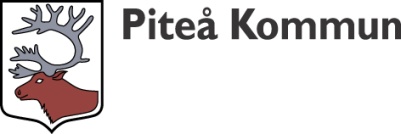 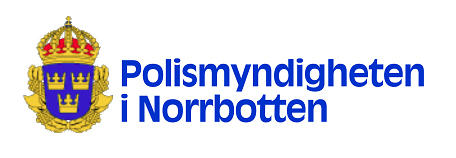 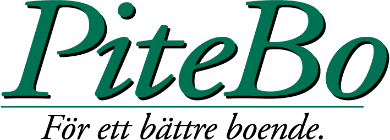 Kvällar mellan klockan 22–02DatumOnsdag Examen och fredag12&14 juniFredag och lördag28–29 juniFredag och lördag5–6 juliFredag och lördag19–20 juliPDOL onsdag och torsdag24–25 juliPDOL fredag och lördag26–27 juliPDOL fredag och lördag26–27 juli Fredag och lördag9–10 augustiFredag och lördag16–17 augustiFredag och lördag23–24 augusti